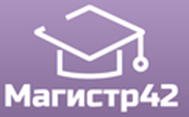 Всероссийский проект конкурсовметодических разработок уроков и внеклассных мероприятийдля педагогов и обучающихся.Публикуются списки победителей и призеров конкурса.Остальные участники получат сертификаты за участие.Рассылка наградных документов ( до 05 ноября  2020 года). Просим Вас проверять периодически папку Спам в своей почте, рекомендуем добавить наш электронный адрес в список контактов Вашей почты, чтобы письма с дипломами не попадали в Спам.Приказ № 20 от 23.10.2020 г.Всероссийский конкурс«Профессиональный опыт педагога» № п/пФИОРЕГИОН1Поспелова Ирина ВладимировнаГ. Вологда2Идрисов Николай МихайловичИркутская область3Ковальков Александр БорисовичИркутская область4Тимофеева Инна НиколаевнаИркутская область5Щербакова Л.И.Г. Иркутск6Шмелева Галина ГригорьевнаГ. Иркутск7Черемных Анастасия МихайловнаГ. Иркутск8Хамарханова Галина АлександровнаГ. Иркутск9Фомичева Светлана ЮрьевнаГ. Иркутск10Тычинина Наталья АлександровнаГ. Иркутск11Третьякова Ольга ИвановнаГ. Иркутск12Степанова Елена ИвановнаГ. Иркутск13Сердюкова Ольга АнатольевнаГ. Иркутск14Селедёрова Наталья ВасильевнаГ. Иркутск15Скубченко Елена ВладимировнаГ. Иркутск16Обоева Александра СеменовнаГ. Иркутск17Полякова Татьяна ОлеговнаГ. Иркутск18Пироговская Надежда ГеоргиевнаГ. Иркутск19Немчинова Екатерина НиколаевнаГ. Иркутск20Ленчук Ксения СергеевнаГ. Иркутск21Микушина Любовь ИгоревнаГ. Иркутск22Макеева Людмила ВячеславнаГ. Иркутск23Лукашкова Галина ОлеговнаГ. Иркутск24Леонтьева Виктория ВалерьевнаГ. Иркутск25Верхушина Алена СергеевнаГ. Иркутск26Васильев Сергей НиколаевичГ. Иркутск27Белова Наталья ВалерьевнаГ. Иркутск28Бабышкина Алена ОлеговнаГ. Иркутск29Алексеева Татьяна ЮрьевнаГ. Иркутск30Булачева Татьяна АлексеевнаГ. Иркутск31Кривошеина Анастасия НиколаевнаГ. Иркутск32Бессонова Наталья БорисовнаГ. Иркутск33Бикбаева Наталья АндреевнаГ. Иркутск34Беляева Оксана АлександровнаГ. Иркутск35Бурнякова Ольга ВалерьевнаКалининградская область36Харитонова Асель СахавадиновнаКемеровская область37Софина Любовь МихайловнаКемеровская область38Тимощенко Лилия АнатольевнаСлекишина Елена ПавловнаКемеровская область39Назарова Лариса НиколаевнаМурзинцева Дарья СергеевнаКемеровская область40Чепкасова Ольга СергеевнаКемеровская область41Лирнык Алла АлександровнаКрасноярский край42Гензе Татьяна ПаловнаГ. Новосибирск43Файрушина Наталья АлександровнаОренбургская область44Акулова Елена ВалерьевнаПриморский край45Михалева Лионелла АнатольевнаГ. Санкт-Петербург46Смольянинова Валерия Юрьевна Тверская область47Прохорова Марина СтаниславовнаТверская область48Нестерова Александра ВитальевнаТверская область49Зубкевич Людмила АнатольевнаТверская область50Галкина Татьяна ИвановнаТверская область51Белова Зинаида ВикторовнаТверская область52Варова Ольга ЮрьевнаТверская область53Жернакова Елена ВячеславовнаРеспублика Удмуртия54Галичанина Ирина ПетровнаРеспублика Удмуртия55Кузнецова Ольга МитрофановнаРеспублика Удмуртия56Перевозчиков Антон ЕвгеньевичРеспублика Удмуртия57Сахарова Галина ГригорьевнаРеспублика Удмуртия58Шиманчук Наталья АнатольевнаХабаровский край59Старченко Светлана МихайловнаХМАО60Андреева Леонилла ГермановнаЧувашская Республика